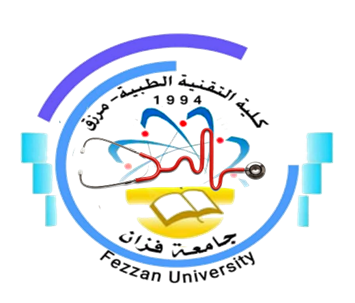 كلية التقنية الطبية / مرزقنموذج توصيف مقرر دراسيأهداف المقررإكساب الطالب المعلومات النظرية والتطبيق العملي علي تطبيق الاشتراطات الصحية علي المنشآت الغذائية ذات العلاقة بالصحة العامة.تطبيق الاشتراطات الصحية الخاصة للمحلات ومصانع الأغذية.أن يكون الطالب قادرا علي التعرف والتدريب علي الرسم الكروكي للمنشآت الغذائية.محتوى المقررطرق التدريس(السبورة), يتم استخدام الشرح على السبورة باستخدام الأقلام المائية.الاستعانة في الشرح ببعض أجهزة العرض المختلفة مثل Data show .عرض مقاطع فيديو علمية.استخدام الصور والمجسمات والرسومات والشرائح في إيصال المعلومات للطالب وخاصة في الجزء العملي.زيارات ميدانية.طرق التقييمالمراجع والدورياترئيس القسم: أ. العارف محمد أحمد عربي.منسق البرنامج: أ. إيمان حسين محمد علي باوه.رئيس قسم الجودة: أ. خديجة عبدالسلام سعد.1اسم المقرر ورمزهالتفتيش الصحي PH 608 2منسق المقررأ. فاطمة ابوخريص جبريل باصيلة3القسم / الشعبة التي تقدم البرنامجقسم الصحة العامة4الأقسام العلمية ذات العلاقة بالبرنامجلا يوجد5الساعات الدراسية للمقرر65 ساعة دراسية6اللغة المستخدمة في العملية التعليميةاللغة العربية / اللغة الإنجليزية7السنة الدراسية / الفصل الدراسيالفصل الدراسي السادس8تاريخ وجهة اعتماد المقرر2011/2012 – جامعة سبهاالموضوع العلميعدد الساعاتمحاضرةمعملتمارينمصطلحات عامة ، الرسم الكروكي للمنشآت الغذائية .حات ع2112تلوث الأطعمة 2112سلامة صحة الغذاء2112الاشتراطات الصحية العامة للمنشآت الغذائية والتصميم الصحي للمباني .2112علم الشؤون الصحية والخواص الصحية للأجهزة .2112الاشتراطات الصحية أثناء التصنيع .2112مقاومة الآفات .2112الاشتراطات الصحية في مصانع الأغذية والخواص الصحية للعاملين .2113الاشتراطات الصحية الخاصة للمحلات : المطاعم ، مستودعات المواد الغذائية .2113الاشتراطات الصحية الخاصة لمحلات البقالات ، محلات سوق الخضار والفاكهة ، ومحلات اللحوم.2113الاشتراطات الصحية الخاصة بمحلات بيع الدواجن المبردة ، والأسماك . 2113الاشتراطات الصحية الخاصة بالمقاهي  ومحلات الحلاقة .2113ر.مطرق التقييمتاريخ التقييمالنسبة المئوية1الامتحان النصفي الأولالربع الاول من الفصل10%2الامتحان النصفي الثانيالربع الثاني من الفصل10%3الامتحان النصفي العمليمنتصف الفصل 10%4الامتحان العملي النهائينهاية الفصل20%5الامتحان النظري النهائينهاية الفصل50%100 %عنوان المراجعالناشرالنسخةالمؤلفمكان تواجدهاالكتب الدراسية المقررةK . Park , S Text book of SPM : J ohn Everett Park . 15 th  Edition .Internet .K . Park , S Text book of SPM : J ohn Everett Park . 15 th  Edition .Internet .K . Park , S Text book of SPM : J ohn Everett Park . 15 th  Edition .Internet .K . Park , S Text book of SPM : J ohn Everett Park . 15 th  Edition .Internet .